ΕΛΛΗΝΙΚΗ ΔΗΜΟΚΡΑΤΙΑΠΑΝΕΠΙΣΤΗΜΙΟ  ΠΕΛΟΠΟΝΝΗΣΟΥΙΣΤΟΣΕΛΙΔΑ: http://www.uop.gr   http://foitmer.uop.gr                    ΑνακοίνωσηΝαύπλιο 30/06/2022Έναρξη Υποβολής Αιτήσεων για Δωρεάν Σίτιση Ακαδημαϊκού Έτους 2022-2023      Σας ενημερώνουμε ότι η υποβολή αιτήσεων για δωρεάν σίτιση, κατ΄ εφαρμογή της υπ’ αριθμό Φ568535Β318-6-2012 Κ.Υ.Α, για το ακαδημαϊκό έτος 2022-2023 για όλα τα έτη σπουδών, θα ξεκινήσει την Δευτέρα 04-07-2022. Αιτήσεις θα υποβάλλονται έως και το τέλος των εγγραφών των νεοεισερχόμενων φοιτητών (για τη λήξη υποβολής των αιτήσεων θα ενημερωθείτε με σχετική ανακοίνωση τότε).        Για τις ειδικές κατηγορίες και το νέο κύκλο αιτήσεων θα εκδοθεί νεότερη ανακοίνωση.       Όλες οι αιτήσεις και τα απαιτούμενα δικαιολογητικά θα υποβάλλονται ηλεκτρονικά και μόνο μέσω της εφαρμογής: https://sitisi.uop.gr  και θα αξιολογούνται μόνο οι αιτήσεις που έχουν υποβληθεί οριστικά και περιέχουν στο σύνολο τα απαιτούμενα δικαιολογητικά.      Η είσοδος στην ιστοσελίδα πραγματοποιείται με τον ιδρυματικό λογαριασμό που διαθέτετε.       Αναλυτικές οδηγίες διατίθενται με την είσοδό σας στην ιστοσελίδα.Από το Τμήμα Φοιτητικής Μέριμνας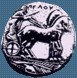 